IN CONFIDENCEADVICE NI			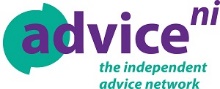 www.adviceni.netAPPLICATION FOR EMPLOYMENT  - Secondments WelcomePlease complete all sections of this application using black ink or typescript.Do you have a valid UK driving license/access to car      Yes                                       NoSpecialist Support Practitioner (Immigration Law)Please indicate where you saw the vacancy:                      CLOSING DATE: : 31 May 2023 – 4pmInterview Date:    to be advisedWe reserve the right to enhance the existing criteria should we have a large number of applicantsPERSONAL PARTICULARSName:        _____________________________________________________________________________ Telephone Number for contact:  ________________________ Email:_______________________(Essential)EDUCATION Please do not include datesSubjects passed at O Level/GSCE (Equivalent)Subjects passed at ‘A’Level (Equivalent)Degrees or diplomas with institutions attendedDegrees or diplomas with institutions attendedPROFESSIONAL QUALIFICATIONSPROFESSIONAL QUALIFICATIONSPROFESSIONAL QUALIFICATIONSName of professional body or bodies(i) By Examination    and Result(ii) By ElectionPRESENT EMPLOYMENT (if any)Name and Address      _____________________________________________________________________________of present employer(or last employer)         _____________________________________________________________________________Post Held:                    _____________________________________________________________________________Duties of Post:             _____________________________________________________________________________                                    _____________________________________________________________________________                                    _____________________________________________________________________________                                    _____________________________________________________________________________                                    _____________________________________________________________________________                                    _____________________________________________________________________________                                    _____________________________________________________________________________                                    _____________________________________________________________________________Date Appointed:          _________________     Period of Notice: _______________VOLUNTARY SERVICE OR COMMUNITY WORKPlease give details of any voluntary service or community work that you have undertaken on an unpaid voluntary basis.WORK EXPERIENCEPlease list, starting with the latest, any previous positions you have held which are relevant to the application, with a brief description of duties and relevant dates.RELEVANT EXPERIENCE TO THIS POSTImportant guidance information for completion of this formDrawing upon all of your experience from work or on a voluntary basis and using the Personal Specification, consider how your skills, experience and abilities relate to each criteria for this post.In responding to the criteria below, it is essential that you describe fully how and to what extend you meet the experience sought by providing clear information and examples.  In response to each criterion which requires experience of a certain length, you must specify the job role, organization name and relevant dates of the experience gained.It is no appropriate to simply list various posts you have held with no examples or descriptions of the experience gained as the selection panel will not make assumptions on job titles or the nature of the organization as to the experience gained.  Shortlisting for this post will be undertaken using only the information you have provided in response to each criteria below. Personnel Specification, .Education/Training EssentialDesirableExperience EssentialDesirableSkills EssentialDesirableKnowledge/Values Attributes EssentialDesirableREFEREESAll offers of employment are subject to receipt of two satisfactory references, one of whom should be your current employer and/ or your most recent employer/s. If you are successful, we will require you to provide us with the names of two referees. Are you eligible to work in the UK :                                   YES        □                                NO        □                              You will be required to provide documentation to support this claim (under Section 8 of the Asylum and Immigration Act.   1996) if you are offered the post.Have you ever been convicted of a criminal offence?(Exclude convictions which are spent under the Rehabilitation of offenders (N.I. Order 1978).YES        □                                NO        □                           DECLARATION              I declare that the information set forth in this application form is, to the best of my                                             knowledge, true and complete.                                        Signature:   ____________________________________________________________                                        Date:           ____________________________________________________________PLEASE RETURN TO:recruitment@adviceni.netSigned email copy will be accepted 